Утверждаю___________________________(руководитель органа социальной___________________________защиты населения*)________ __________________(подпись) (расшифровка подписи)"____" ____________ 20 ____г.Акт обследования объекта социальной инфраструктуры к паспорту доступности ОСИ № Пошехонский МР                                                                              31октября 2017 годаНаименование территориального образования субъекта Российской Федерации  1. Общие сведения об объекте1.1.	Наименование (вид) объекта Наименование (вид) объекта здание № 2 муниципального бюджетного общеобразовательного учреждения Кременевской основной школы.  1.2.Адрес объекта: 152861, Ярославская область, Пошехонский район, село Кременево, улица Школьная дом 6. 1.3.Сведения о размещении объектаотдельно стоящее здание из двух этажей, 455,1 кв.мналичие прилегающего земельного участка (да, нет); 5600  кв.мГод постройки здания 1968, последнего капитального ремонта капитальный ремонт не проводилсяДата предстоящих плановых ремонтных работ: текущего  по мере поступления финансовых средств , капитального не планируется1.6.	Название организации (учреждения), (полное юридическое
наименование - согласно Уставу, краткое наименование) муниципальное бюджетное общеобразовательное учреждение Кременевская основная школа (МБОУ Кременевская ОШ)1.7.	Юридический адрес организации (учреждения) Россия, 152861, Ярославская область, Пошехонский район, село  Кременево, улица Школьная, дом 4.              2. Характеристика деятельности организации на объектеДополнительная информация: сфера деятельности - образование. Осуществляется оказание образовательных услуг по реализации образовательных программ дошкольного  образования, а так же услуги по  присмотру  и уходу за детьми.  Форма оказания услуг - на объекте,  на дому, дистанционно. 3. Состояние доступности объекта3.1. Путь следования к объекту пассажирским транспортом Школьным автобусом, следующим по маршрутам:Кременево- Нукулино – Кременево, Кременево- Пошехонье – Кременево, Кременево- Обновленское – Кременево  до остановки школьного автобуса в с. Кременево(описать маршрут движения с использованием пассажирского транспорта)наличие адаптированного пассажирского транспорта к объекту нет3.2. Путь к объекту от ближайшей остановки пассажирского транспорта:расстояние до объекта от остановки транспорта 110 мвремя движения (пешком) 4 минналичие выделенного от проезжей части пешеходного пути (да, нет),3.2.4	Перекрестки: нерегулируемые; регулируемые, со звуковой
сигнализацией, таймером; нетИнформация на пути следования к объекту: акустическая, тактильная, визуальная; нетПерепады высоты на пути: есть, нет (неровное асфальтовое покрытие, спуск с главной дороги на тротуар)Их обустройство для инвалидов на коляске: да, нет3.3. Организация доступности объекта для инвалидов – форма обслуживания** Указывается один из уровней организации доступности объекта для инвалидов и других маломобильных групп населения:А - доступность всех зон и помещений универсальная, объект доступен полностью;Б - доступны специально выделенные участки и помещения;ДУ - доступность условная, требуется дополнительная помощь сотрудника соответствующей организации; услуги предоставляются на дому, дистанционно;ВНД - не организована доступность объекта.3.4. Состояние доступности основных структурно-функциональных зон** Указывается: ДП-В - доступно полностью всем; ДП-И (К, О, С, Г, У) - доступно полностью избирательно (указать категории инвалидов); ДЧ-В - доступно частично всем; ДЧ-И (К, О, С, Г, У) - доступно частично избирательно (указать категории инвалидов); ДУ - доступно условно, ВНД - недоступно3.5. Итоговое заключение  о состоянии доступности ОСИ: Данный ОСИ для инвалидов и других МНГ доступно условно (для инвалидов с нарушениями опорно-двигательного аппарата; нарушениями слуха, нарушениями зрения). Для инвалидов-колясочников доступность в здание дошкольной группы  невозможна по техническим причинам, организована альтернативная форма обслуживания. На пути следования к объекту неровная асфальтная дорожка с трещинами. Вход в здание не соответствует нормам доступности маломобильных групп населения: не оборудован надлежащими поручнями и пандусом; нет кнопки вызова помощника; первая и последняя ступени на лестнице, а также участки пола на путях движения на расстоянии 0,6 м перед дверными проемами и входами на лестницы не имеют рифленые и/или контрастно окрашенные поверхности. Размеры лестниц, путей эвакуации не соответствуют требованиям. Санитарно-гигиеническое помещение не оборудовано поручнями, штангой, кранами рычажного и нажимного действия. Отсутствуют визуальные и тактильные средства информации и связи на объекте. Для обеспечения полной доступности объекта для инвалидов с умственными нарушениями необходимо установить в санитарно-гигиеническом помещении кнопку вызова персонала. 4. Управленческое решение  (проект)4.1. Рекомендации по адаптации основных структурных элементов объекта:*- указывается один из вариантов (видов работ): не нуждается; ремонт (текущий, капитальный); индивидуальное решение с ТСР; технические решения невозможны - организация альтернативной формы обслуживания4.2. Период проведения работ:
по мере поступления финансовых средств в рамках исполнения плана                                                             (указывается наименование документа: программы, плана)4.3 Ожидаемый результат (по состоянию доступности) после выполненияработ по адаптации  состояние доступности ОСИ изменится с «ДУ» (доступность условная) до  ДП-В – (доступно полностью всем )Оценка результата исполнения программы, плана (по состоянию доступности) ________________________________________________________________________________________4.4. Для принятия решения требуется, не требуется (нужное подчеркнуть):4.4.1.	согласование на Комиссии ____________________________________________________________________(наименование Комиссии по координации деятельности в сфере обеспечения доступной среды жизнедеятельности для инвалидов и других МГН)согласование работ с надзорными органами (в сфере проектирования и строительства, архитектуры, охраны памятников, другое - указать)_______________________________________________________________техническая экспертиза; разработка проектно-сметной документации;согласование с вышестоящей организацией (собственником объекта);4.4.5.	согласование   с   общественными   организациями   инвалидов___________________________________________________________________________________________4.4.6.	другое___________________________________________________________Имеется заключение уполномоченной организации о состоянии доступности объекта (наименование документа и выдавшей его организации, дата), прилагается__________________________________________________________________________________________________________________________________________________________4.7. Информация может быть размещена (обновлена) на Карте доступности субъекта Российской Федерации_____________________________________________________________________________________________________________________________________	                                                                         (наименование сайта, портала)5. Особые отметкиПРИЛОЖЕНИЯ:Результаты обследования:Другое (в том числе дополнительная информация о путях движения к
объекту)_______________________________________________________________________________________________________________________________________Руководитель рабочей группы  директор   Седжева М.Ю.     _________________                                                                                 (Должность, Ф.И.О.)                                     (Подпись)Члены рабочей группы:Учитель  русского языка   Антропова С.М.      	                                          (Должность, Ф.И.О.)                                              (Подпись)Учитель немецкого языка  Тверезовская Ю.А.   ___________________                  	                                           (Должность, Ф.И.О.)                                              (Подпись)В том числе:Председатель отделенияЯрославской областной организации Общероссийской общественной организации Всероссийское общество инвалидовПошехонского МР     Громова Т.С.             ________________                                                    (Должность, Ф.И.О.)                          (Подпись)Управленческое решение согласовано с Советом МБОУ Кременевской ОШ школы « 31 » октября  2017г. (протокол № 2)Комиссией (название) по оценке состояния доступности МБОУ Кременевской ОШПриложение 1 к Акту обследования ОСИ к паспорту доступности ОСИ №от «31» октября 2017 г.I Результаты обследования: 1.Территории, прилегающей к зданию (участка)Наименование объекта, адрес: здание № 2 Муниципальное бюджетное общеобразовательное учреждение Кременевская основная школа, 152861, Ярославская область. Пошехонский район, село Кременево, дом 6II Заключение по зоне:* указывается: ДП-В - доступно полностью всем; ДП-И (К, О, С, Г, У) -доступно полностью избирательно (указать категории инвалидов); ДЧ-В - доступно частично всем; ДЧ-И (К, О, С, Г, У) - доступно частично избирательно (указать категории инвалидов); ДУ - доступно условно, ВНД - недоступно "указывается один из вариантов: не нуждается; ремонт (текущий, капитальный); индивидуальное решение с ТСР; технические решения невозможны - организация альтернативной формы обслуживанияКомментарий к заключению:	Состояние доступности структурно-функциональной зоны (территория, прилегающая к зданию (участок)) оценено как доступно условно.Приложение 2 к Акту обследования ОСИ к паспорту доступности ОСИ №от «31» октября 2017 г.I Результаты обследования:  2. Входа (входов) в зданиеНаименование объекта, адрес: здание № 2  Муниципальное бюджетное общеобразовательное учреждение Кременевская основная школа, 152861, Ярославская область. Пошехонский район, село Кременево, дом 6II Заключение по зоне:* указывается: ДП-В - доступно полностью всем; ДП-И (К, О, С, Г, У) -доступно полностью избирательно (указать категории инвалидов); ДЧ-В - доступно частично всем; ДЧ-И (К, О, С, Г, У) - доступно частично избирательно (указать категории инвалидов); ДУ - доступно условно, ВНД - недоступно "указывается один из вариантов: не нуждается; ремонт (текущий, капитальный); индивидуальное решение с ТСР; технические решения невозможны - организация альтернативной формы обслуживанияКомментарий к заключению: Состояние доступности объекта оценено как доступно частично избирательно, а также условная (с дополнительной помощью) доступность, что не обеспечивает полноценного нахождения на объекте граждан с ограниченными возможностями.Приложение 3 к Акту обследования ОСИ к паспорту доступности ОСИ №от «31» октября 2017 г.I Результаты обследования:  3. Пути (путей) движения внутри здания (в т.ч. путей эвакуации)Наименование объекта, адрес: здание № 2  Муниципальное бюджетное общеобразовательное учреждение Кременевская основная школа, 152861, Ярославская область. Пошехонский район, село Кременево, дом 6II Заключение по зоне:* указывается: ДП-В - доступно полностью всем; ДП-И (К, О, С, Г, У) -доступно полностью избирательно (указать категории инвалидов); ДЧ-В - доступно частично всем; ДЧ-И (К, О, С, Г, У) - доступно частично избирательно (указать категории инвалидов); ДУ - доступно условно, ВНД - недоступно "указывается один из вариантов: не нуждается; ремонт (текущий, капитальный); индивидуальное решение с ТСР; технические решения невозможны - организация альтернативной формы обслуживанияКомментарий к заключению: Состояние доступности структурно-функциональной зоны (путь (пути) движения внутри здания (в т.ч. пути эвакуации)) оценено как доступно условно, что не обеспечивает полноценного нахождения на объекте граждан с ограниченными возможностямиПриложение 4 к Акту обследования ОСИ к паспорту доступности ОСИ №от «31» октября 2017 г.I Результаты обследования: 4. Зоны целевого назначения здания (целевого посещения объекта) Вариант I - зона обслуживания инвалидовНаименование объекта, адрес: здание № 2 Муниципальное бюджетное общеобразовательное учреждение Кременевская основная школа, 152861, Ярославская область. Пошехонский район, село Кременево, дом 6* указывается: ДП-В - доступно полностью всем; ДП-И (К, О, С, Г, У) -доступно полностью избирательно (указать категории инвалидов); ДЧ-В - доступно частично всем; ДЧ-И (К, О, С, Г, У) - доступно частично избирательно (указать категории инвалидов); ДУ - доступно условно, ВНД - недоступно "указывается один из вариантов: не нуждается; ремонт (текущий, капитальный); индивидуальное решение с ТСР; технические решения невозможны - организация альтернативной формы обслуживанияКомментарий к заключению: Состояние доступности структурно-функциональной зоны (зоны целевого назначения здания (целевого посещения объекта) оценено как доступно условно, что не обеспечивает полноценного нахождения на объекте граждан с ограниченными возможностями.Приложение 4 (II) к Акту обследования ОСИ к паспорту доступности ОСИ №от «31» октября 2017 г.I Результаты обследования: 4. Зоны целевого назначения здания (целевого посещения объекта) Вариант II – места приложения трудаНаименование объекта, адрес: здание № 2  Муниципальное бюджетное общеобразовательное учреждение Кременевская основная школа, 152861, Ярославская область. Пошехонский район, село Кременево, дом 6II Заключение по зоне:* указывается: ДП-В - доступно полностью всем; ДП-И (К, О, С, Г, У) -доступно полностью избирательно (указать категории инвалидов); ДЧ-В - доступно частично всем; ДЧ-И (К, О, С, Г, У) - доступно частично избирательно (указать категории инвалидов); ДУ - доступно условно, ВНД - недоступно "указывается один из вариантов: не нуждается; ремонт (текущий, капитальный); индивидуальное решение с ТСР; технические решения невозможны - организация альтернативной формы обслуживанияКомментарий к заключению:	Приложение 4 (III) к Акту обследования ОСИ к паспорту доступности ОСИ №       от «31» октября 2017 г.I Результаты обследования: 4. Зоны целевого назначения здания (целевого посещения объекта) Вариант III – жилые помещенияНаименование объекта, адрес: Муниципальное бюджетное общеобразовательное учреждение Кременевская основная школа, 152861, Ярославская область. Пошехонский район, село Кременево, дом 6II Заключение по зоне:* указывается: ДП-В - доступно полностью всем; ДП-И (К, О, С, Г, У) - доступно полностью избирательно (указать категории инвалидов); ДЧ-В - доступно частично всем; ДЧ-И (К, О, С, Г, У) - доступно частично избирательно (указать категории инвалидов); ДУ - доступно условно, ВНД - недоступно"указывается один из вариантов: не нуждается; ремонт (текущий, капитальный); индивидуальное решение с ТСР; технические решения невозможны - организация альтернативной формы обслуживанияКомментарий к заключению:	Приложение 5 к Акту обследования ОСИ к паспорту доступности ОСИ №от «31» октября 2017 г.I Результаты обследования: 5. Санитарно - гигиенических помещенийНаименование объекта, адрес: здание № 2  Муниципальное бюджетное общеобразовательное учреждение Кременевская основная школа, 152861, Ярославская область. Пошехонский район, село Кременево, дом 6II Заключение по зоне:* указывается: ДП-В - доступно полностью всем; ДП-И (К, О, С, Г, У) - доступно полностью избирательно (указать категории инвалидов); ДЧ-В - доступно частично всем; ДЧ-И (К, О, С, Г, У) - доступно частично избирательно (указать категории инвалидов); ДУ - доступно условно, ВНД - недоступно"указывается один из вариантов: не нуждается; ремонт (текущий, капитальный); индивидуальное решение с ТСР; технические решения невозможны - организация альтернативной формы обслуживанияКомментарий к заключению: Состояние доступности структурно- функциональной зоны (санитарно-гигиенические помещения) оценено как доступно условно, что не обеспечивает полноценного нахождения на объекте граждан с ограниченными возможностями.Приложение 6 к Акту обследования ОСИ к паспорту доступности ОСИ №от «31» октября 2017 г.I Результаты обследования: 6. Системы информации на объектеНаименование объекта, адрес: здание № 2  Муниципальное бюджетное общеобразовательное учреждение Кременевская основная школа, 152861, Ярославская область. Пошехонский район, село Кременево, дом 6* указывается: ДП-В - доступно полностью всем; ДП-И (К, О, С, Г, У) - доступно полностью избирательно (указать категории инвалидов); ДЧ-В - доступно частично всем; ДЧ-И (К, О, С, Г, У) - доступно частично избирательно (указать категории инвалидов); ДУ - доступно условно, ВНД - недоступно"указывается один из вариантов: не нуждается; ремонт (текущий, капитальный); индивидуальное решение с ТСР; технические решения невозможны - организация альтернативной формы обслуживанияКомментарий к заключению: Состояние доступности структурно-функциональной зоны (система информации и связи на объекте) оценено как доступно условно, что не обеспечивает полноценного нахождения на объекте граждан с ограниченными возможностями. 	ПРИЛОЖЕНИЯ1.Территория, прилегающая к зданию (участок)Фото 1,2  Вход  на территорию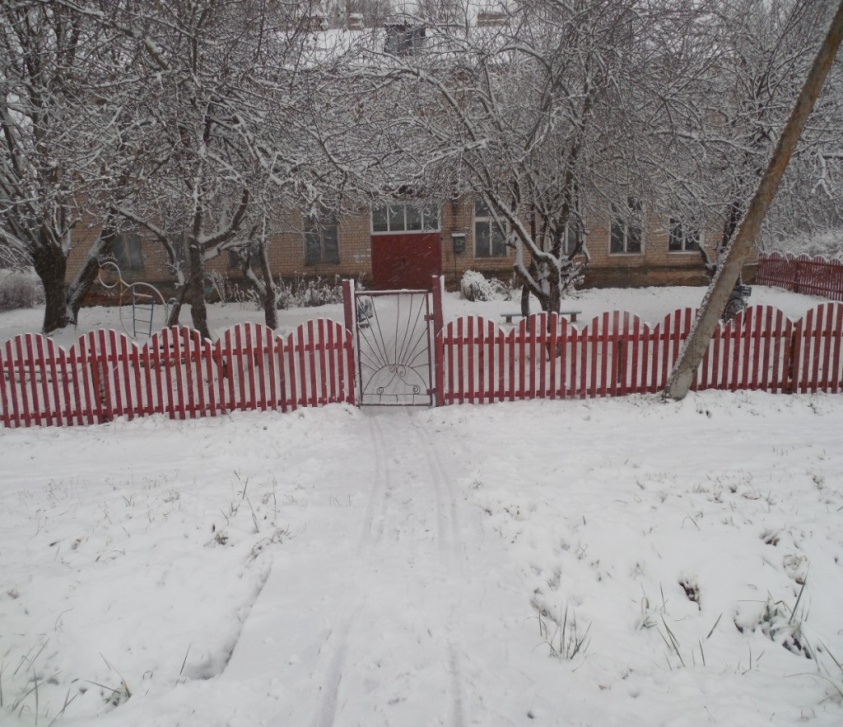 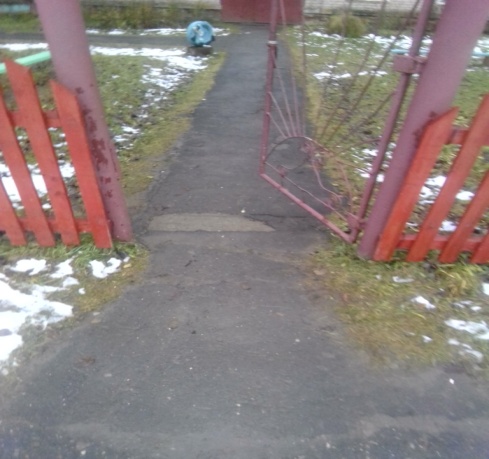 Путь (пути) движения на территории фото 3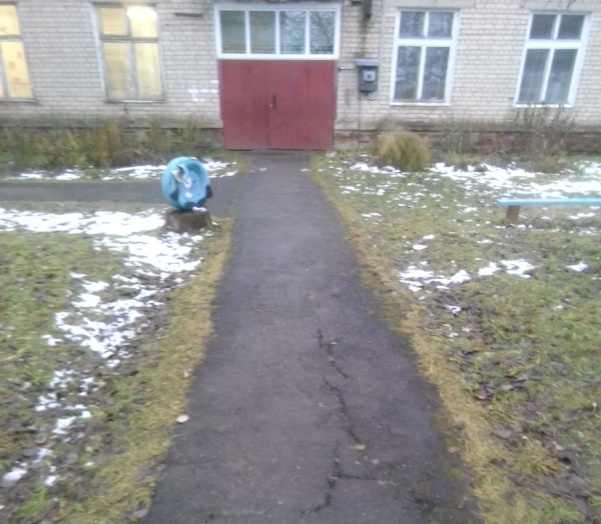 2. Вход (входы) в зданиеВходная площадка (перед дверью) Фото 4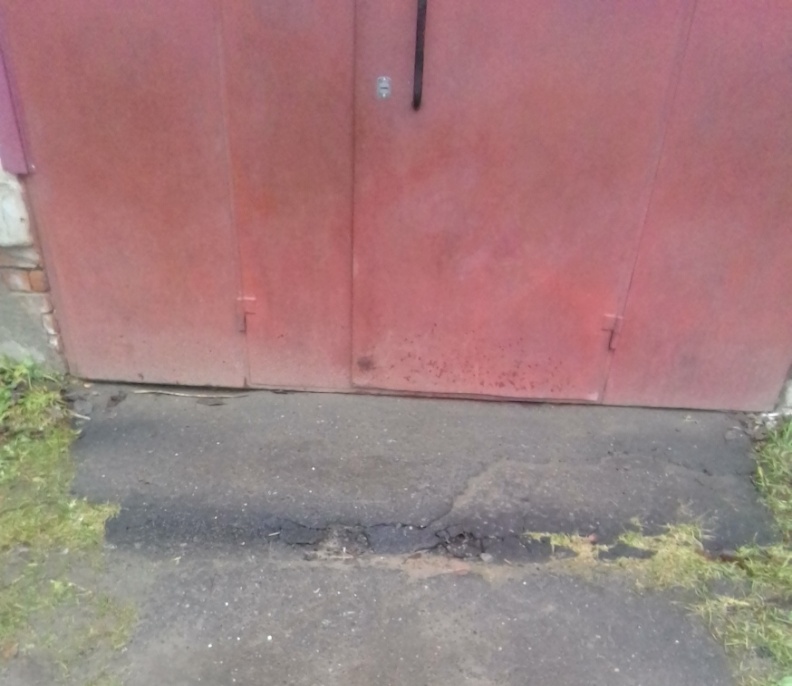 Дверь (входная) Фото 5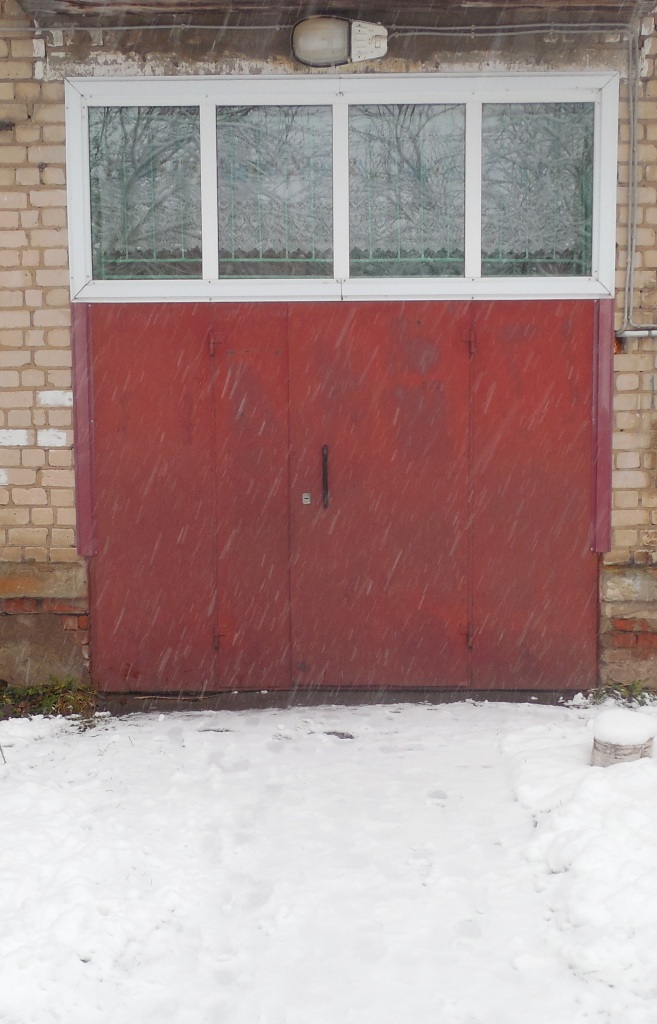 Тамбур  фото 6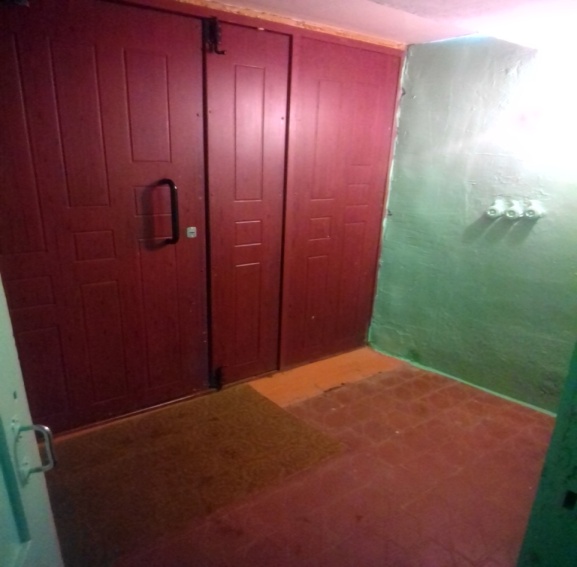 3. Путь (пути) движения внутри здания (в т.ч. пути эвакуации)Лестница (внутри здания) фото 7,8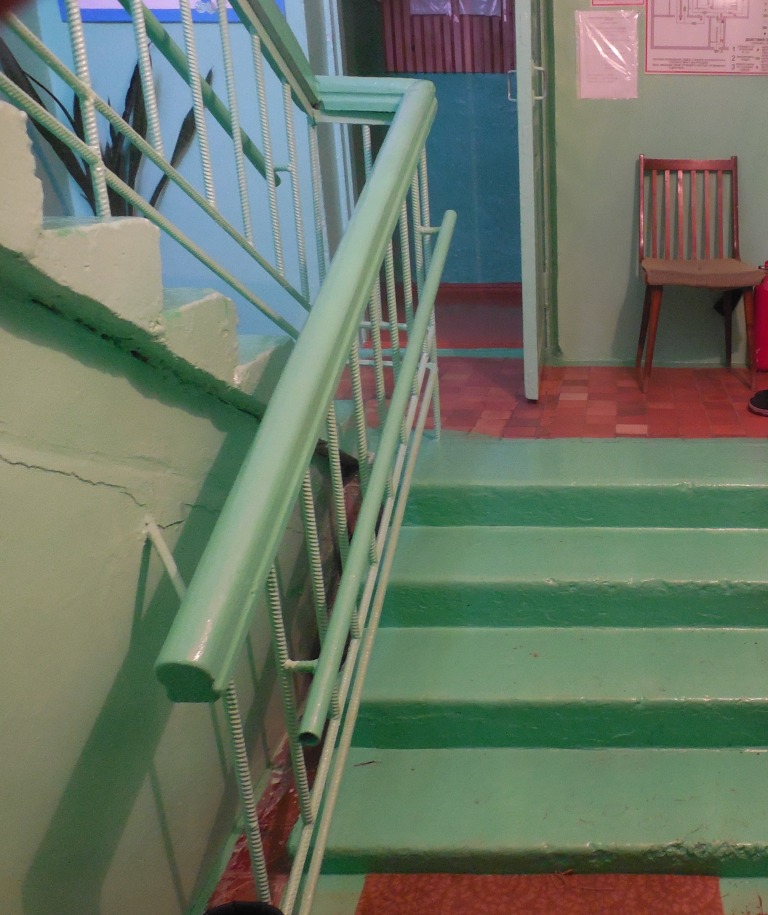 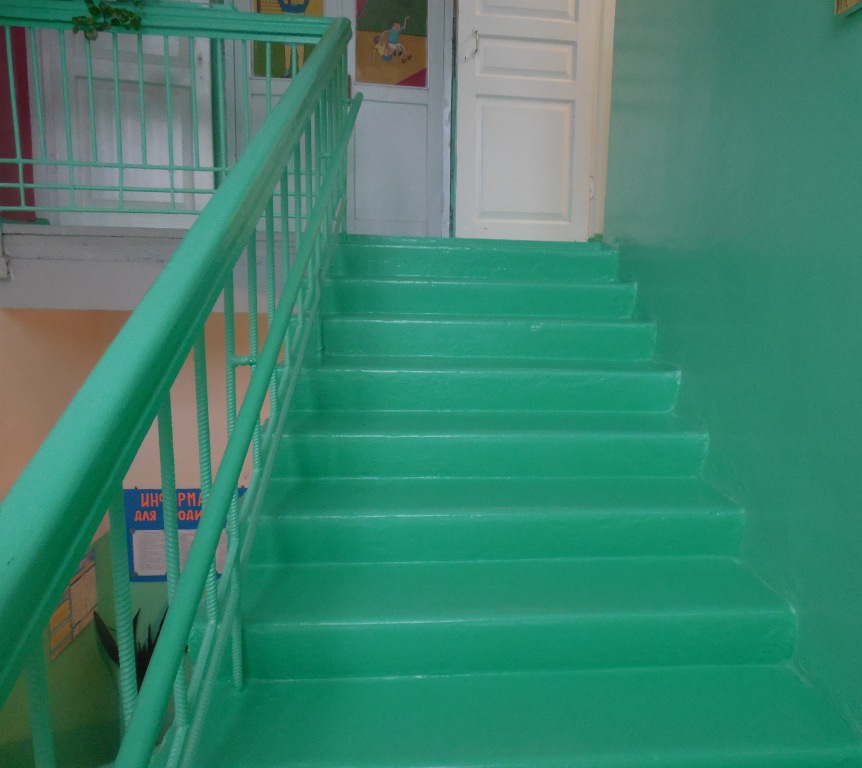 Дверь фото  9,10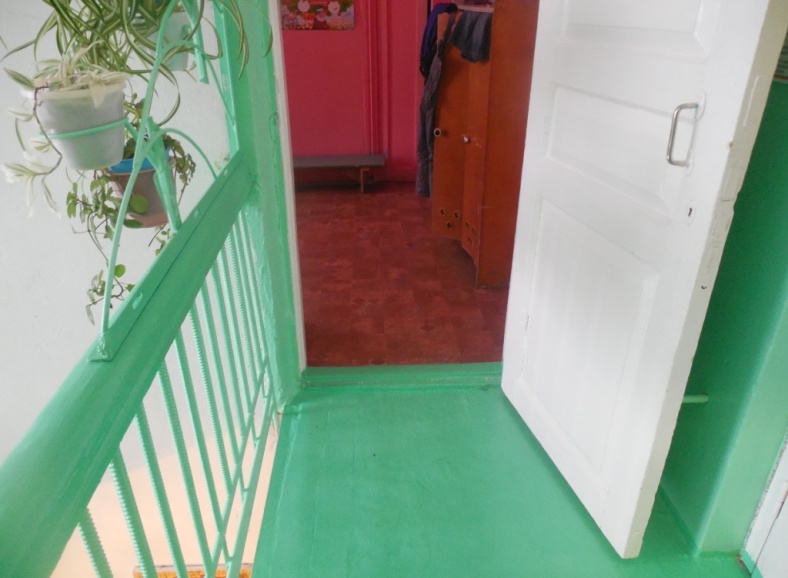 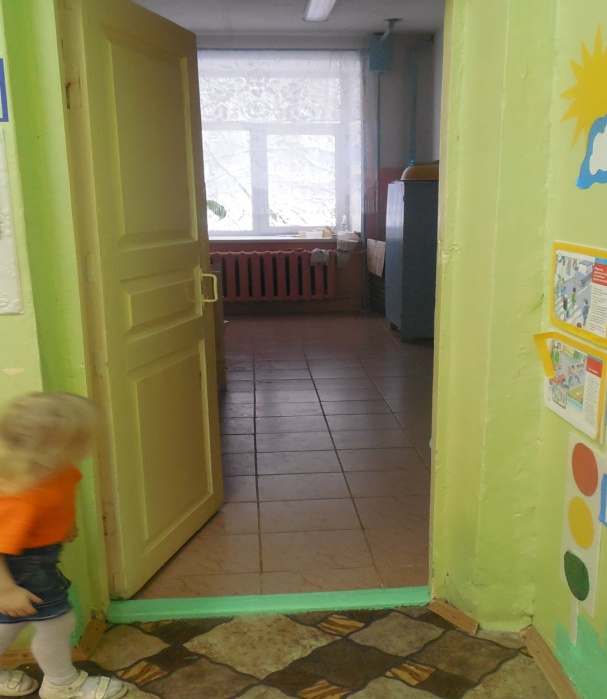 Пути эвакуации   Фото 11,12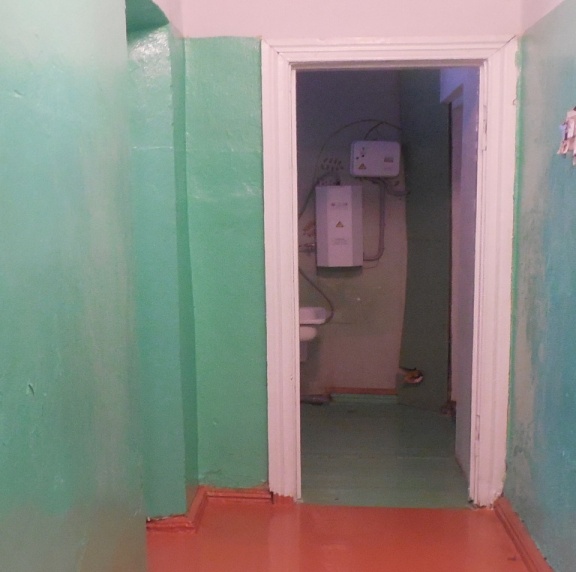 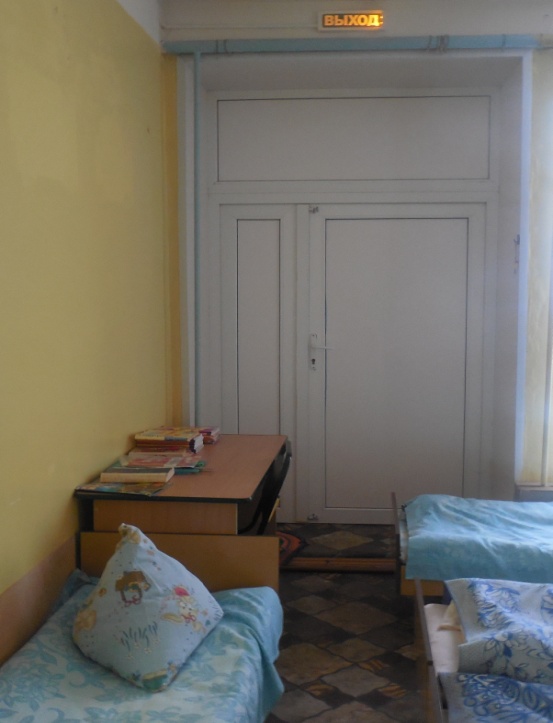 4. Зона целевого назначения здания (целевого посещения объекта)Кабинетная форма обслуживания фото  13,14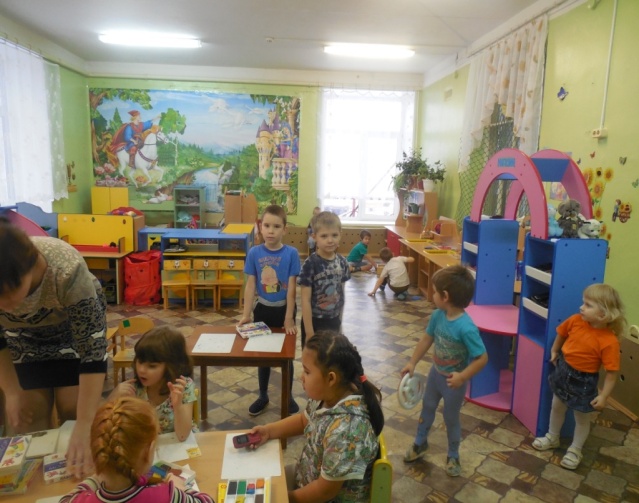 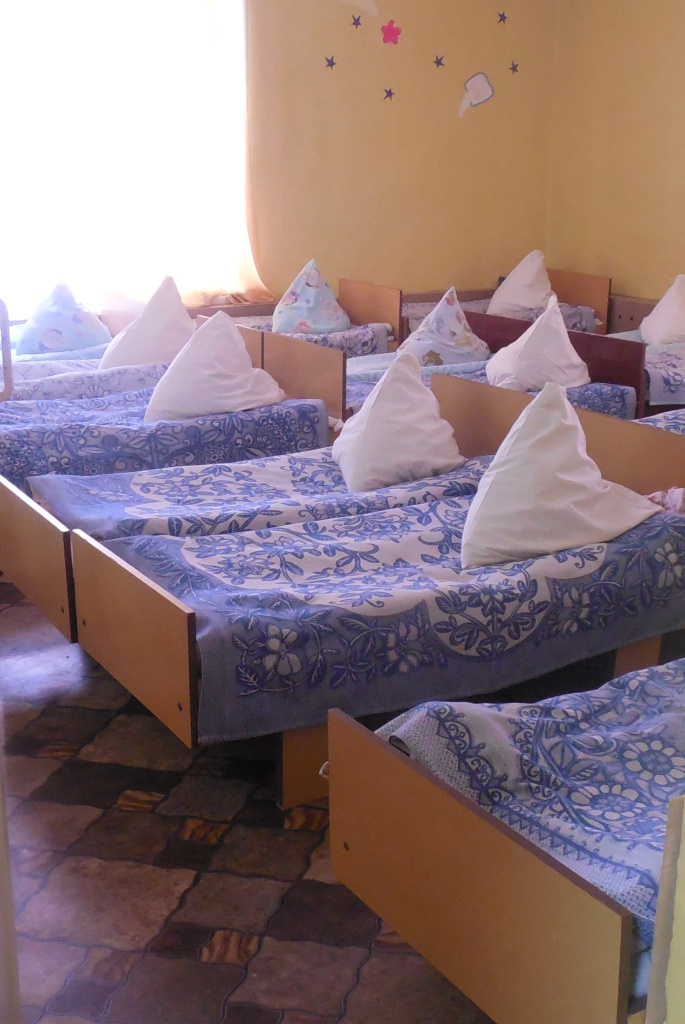 Зальная форма обслуживания фото 15,16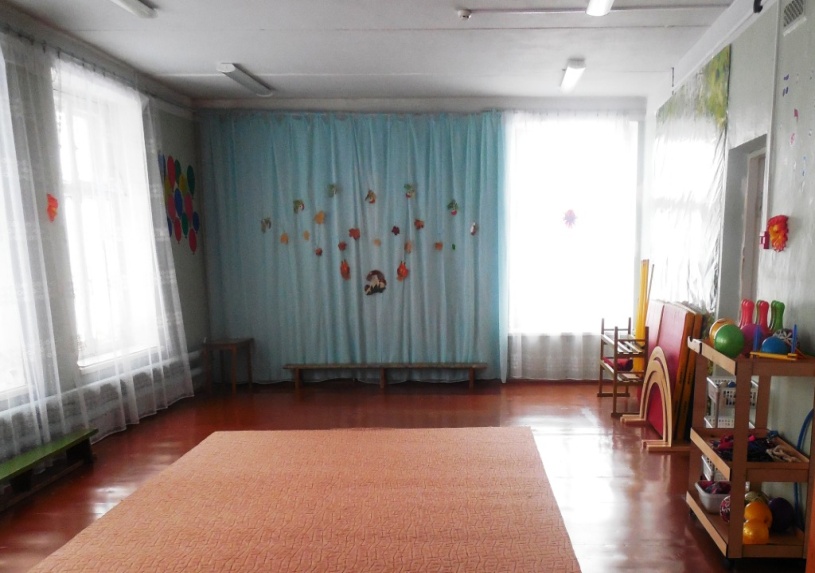 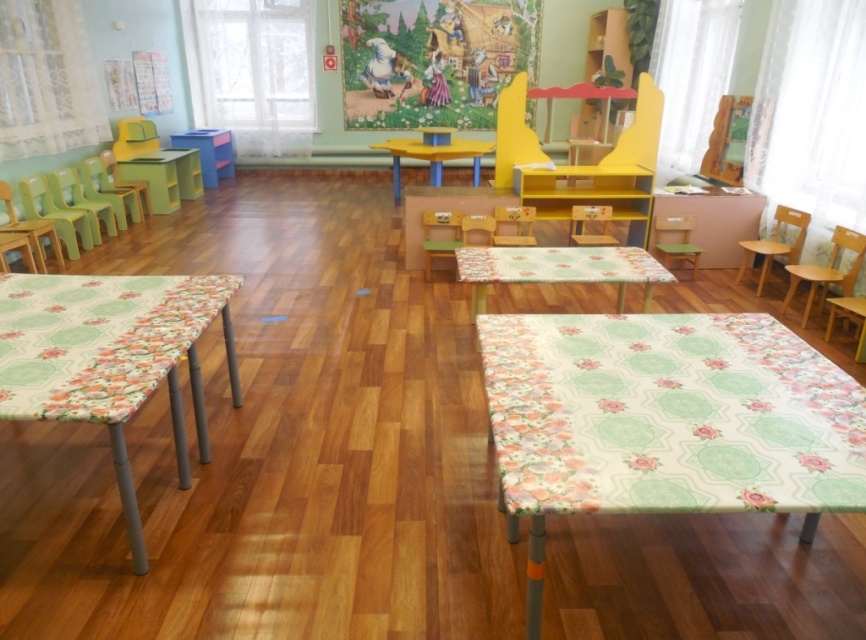 5. Санитарно-гигиенические помещенияТуалетная комната  фото 17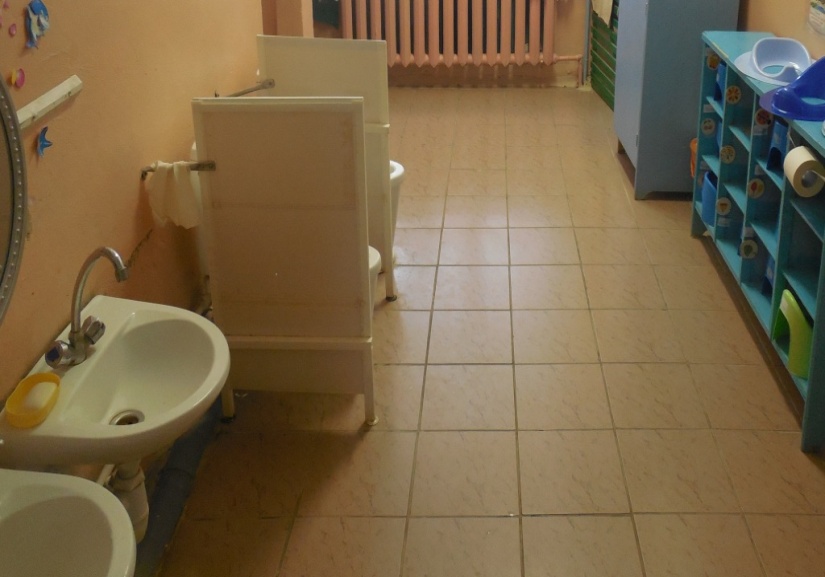 Бытовая комната (гардеробная)  фото 18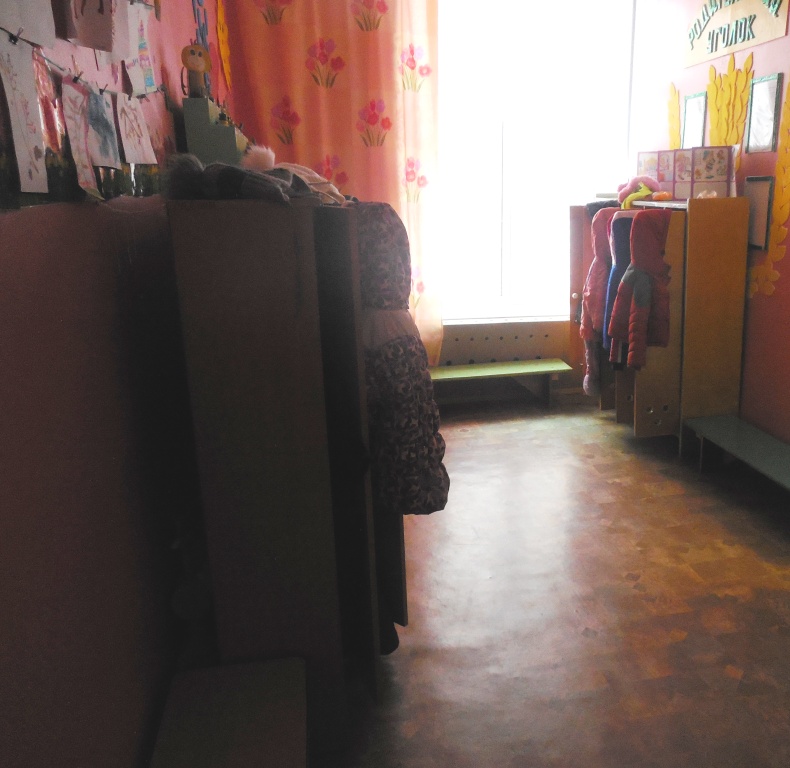 7. Пути движения к объекту (от остановки транспорта)Фото 19,20,21,22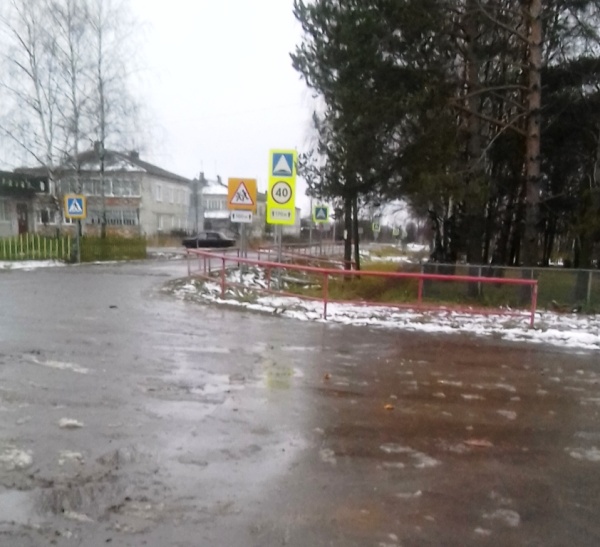 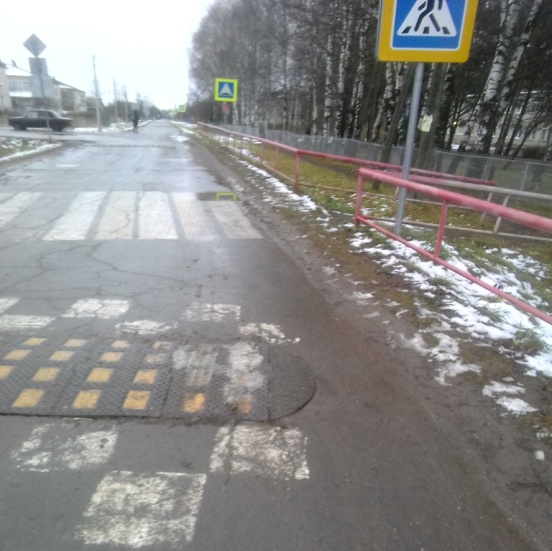 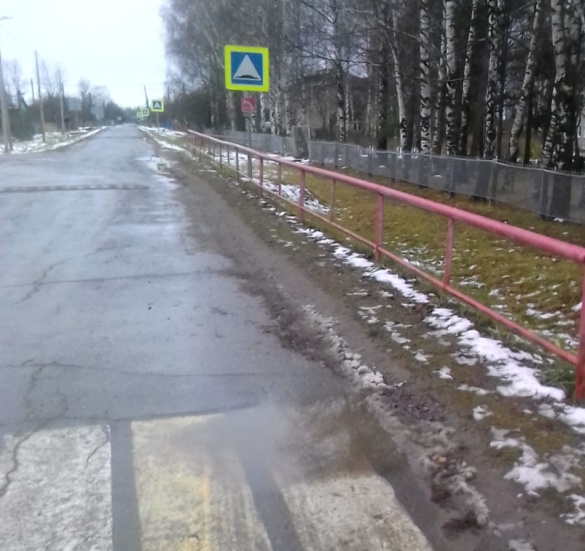 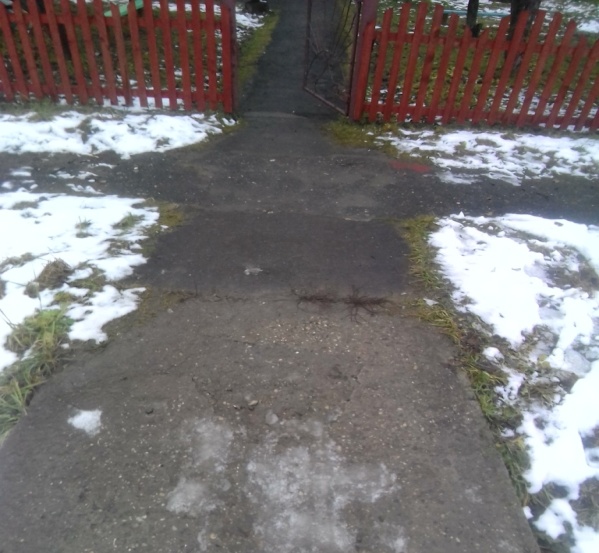 № п/пКатегория инвалидов (вид нарушения)Вариант организации доступности объекта (формы обслуживания) *1.Все категории инвалидов и МГНДУв том числе инвалиды:в том числе инвалиды:в том числе инвалиды:2передвигающиеся на креслах-коляскахВНД3с нарушениями опорно-двигательного аппаратаДУ5с нарушениями зренияДУ6с нарушениями слухаДУ7с нарушениями умственного развитияА№ п/пОсновные структурно-функциональные зоныСостояниедоступности, в том числе для основных категорий инвалидов**ПриложениеПриложение№ п/пОсновные структурно-функциональные зоныСостояниедоступности, в том числе для основных категорий инвалидов**№ наплане№фото1Территория, прилегающая к зданию (участок)ДУ-1,2,32Вход (входы) в зданиеДУ14,5,63Путь (пути) движения внутри здания (в т.ч. пути эвакуации)ДУ1 этаж 2,47-124Зона целевого назначения здания (целевого посещения объекта)ДУ3,4,5,1813-165Санитарно-гигиенические помещенияДУ 2 этаж 9,217,186Система информации и связи (на всех зонах)ВНД--7Пути движения к объекту (от остановки транспорта)ДУ-19-22№ п \пОсновные структурно-функциональные зоны объектаРекомендации по адаптации объекта (вид работы)*1Территория, прилегающая к зданию (участок)Ремонт (текущий)2Вход (входы) в зданиеКапитальный ремонт3Путь (пути) движения внутри здания (в т.ч. пути эвакуации)Технические решения невозможны - организация альтернативной формы обслуживания4Зона целевого назначения здания (целевого посещения объекта)Индивидуальные решения с помощью ТСР, текущий ремонт 5Санитарно-гигиенические помещенияКапитальный ремонт6Система информации на объекте (на всех зонах)Индивидуальные решения с помощью ТСР7Пути движения к объекту (от остановки транспорта)Индивидуальные решения с помощью ТСР8.Все зоны и участкиКапитальный ремонт 1.Территории, прилегающей к объектуна        1        листах2.Входа (входов) в зданиена          2     листах3.Путей движения в зданиина          3    листах4.Зоны целевого назначения объектана          2      листах5.Санитарно-гигиенических помещенийна          1    листах6.Системы информации (и связи) на объектена                листах7.Результаты фотофиксации на объектена                листах8. Поэтажные планы, паспорт БТИна          5      листах№ п/пНаименование функционально-планировочного элементаНаличие элементаНаличие элементаНаличие элементаВыявленные нарушения и замечанияВыявленные нарушения и замечанияРаботы по адаптации объектовРаботы по адаптации объектов№ п/пНаименование функционально-планировочного элементаесть/ нет№ на плане№ фотоСодержаниеЗначимодля инвалида (категория)СодержаниеВиды работ1.1Вход (входы) на территориюесть-1Не оборудованы доступными элементами информации об объекте, перепадывысот, неровности, отсутствует предупреждающая, тактильная разметка при входе на территорию здания.К, О, С, ГНанести предупрежд ающую, тактильную разметку при входе на территорию , прилегающую к зданию. Обеспечени е информаци онного сопровожде ния от входа на территориюРаботы в порядке ремонта по мере выделения финансовых средств1.2Путь (пути) движения на территорииесть-2Неровная асфальтная дорожка с трещинами, перепадывысот. К, О, СУстановка информаци онных указателей на пути следования; ремонт асфальтаРаботы в порядке ремонта по мере выделения финансовых средств1.3Лестница (наружная)нет1.4Пандус (наружный)нет1.5Автостоянка и парковканетК, О, С, Гтехническиерешения невозможныорганизация альтернатив ной формы обслуживанияОБЩИЕ требования к зонеНаименованиеструктурно-функциональной зоныСостояние доступности* (к пункту 3.4Акта обследования ОСИ)ПриложениеПриложениеРекомендации по адаптации (вид работы)** к пункту 4.1 Акта обследования ОСИНаименованиеструктурно-функциональной зоныСостояние доступности* (к пункту 3.4Акта обследования ОСИ)№ на плане№ фотоРекомендации по адаптации (вид работы)** к пункту 4.1 Акта обследования ОСИТерритория, прилегающая к зданию (участок)ДУ-1-3Работы в порядке ремонта по мере выделения финансовых средств№ п/пНаименование функционально-планировочного элементаНаличие элементаНаличие элементаНаличие элементаВыявленные нарушения и замечанияВыявленные нарушения и замечанияРаботы по адаптации объектовРаботы по адаптации объектов№ п/пНаименование функционально-планировочного элементаесть/ нет№ на плане№ фотоСодержаниеЗначимо для инвалида (категория)СодержаниеВиды работ2.1Лестница (наружная)нет2.2Пандус (наружный)нет2.3Входная площадка (перед дверью)есть  -4Отсутствует контрастная полоса перед дверью, отсутствует водоотвод, дренажная и водосборная решетка отсутствует противоскользящее покрытие, отсутствует вывеска учреждения выполненная шрифтом Брайля; отсутствует кнопка вызова.СНанесение контрастной полосы перед дверью, установка водоотвод а, дренажной и водосборной решетки, противоскользящего покрытия, вывески, кнопки вызоваРаботы в рамках текущего ремонта по мере выделен ия финансо вых средств2.4Дверь (входная)есть-5отсутствуют фиксаторы, противоуд арная полосаК, О, СУстановить фиксаторы двери в положении открыто/закрыто, оборудовать нижнюю часть дверного проема противоударной полосойРаботы в рамках текущего ремонта по мере выделен ия финансо вых средств 2.5Тамбуресть16Необорудован звуковыми и световыми сигналами; имеются перепады высоты. Размеры тамбуров не соответств уют требовани ям.К, О, СПереплани ровка возможна только при реконстру кции зданияКапитальный ремонтОБЩИЕ требования к зонеНаименование структурно-функциональной зоныСостояние доступности* (к пункту 3.4Акта обследованияОСИ)ПриложениеПриложениеРекомендации по адаптации (вид работы)** к пункту 4.1 Акта обследованияОСИНаименование структурно-функциональной зоныСостояние доступности* (к пункту 3.4Акта обследованияОСИ)№ на плане№ фотоРекомендации по адаптации (вид работы)** к пункту 4.1 Акта обследованияОСИВход (входы) в зданиеДУ       14-6Капитальный ремонт№ п/пНаименование функционально-планировочного элементаНаличие элементаНаличие элементаНаличие элементаВыявленные нарушения и замечанияВыявленные нарушения и замечанияРаботы по адаптации объектовРаботы по адаптации объектов№ п/пНаименование функционально-планировочного элементаесть/ нет№ на плане№ фотоСодержаниеЗначимо для инвалида (категория)СодержаниеВиды работ3.1Коридор (вестибюль, зона ожидания, галерея, балкон)нет3.2Лестница (внутри здания)есть2178не соответствует ширина марша меньше1,35 = 1,10отсутствуют поручни на высоте 0,9 и  с двух сторон,отсутствуют контрастные цветовые полосы на первой и последней ступени марша,отсутствуют тактильные полосы, предупреждающие об окончании перилО, К, Сширину марша изменить не возможно, только при реконструкции здания,установить поручни,нанести контрастные цветовые полосы на ступенях марша,установить тактильные предупреждающие полосы об окончании перилтехническиерешения невозможныорганизация альтернатив ной формы обслуживания3.3Пандус (внутри здания)нетПандус на лестничных маршах отсутствует Кустановить невозможнотехнические решения невозможны – организация альтернативной формы обслуживания3.4Лифтпассажирский (или подъемник)нетУстройство лифта не возможнотехническиерешения невозможныорганизация альтернатив ной формы обслуживания3.5Дверьесть-910Ширина не соответствует требованиям, нет информирующих обозначений помещений. Отсутствуют фиксаторы. Полотно двери не защищено противоударной полосойК, О, СУвеличение ширины проема технически не возможно. Оснащение информирую щими обозначениям и помещений, установка на дверях фиксаторов, противоударн ой полосы.техническиерешения невозможныорганизация альтернатив ной формы обслуживания3.6Пути эвакуации (в т.ч. зоны безопасности)есть241112Не соответствует ширина путей эвакуации, отсутствуют пожаробезопасные зоны К, О, СПерепланиров ка возможна только при реконструкци и здания техническиерешения невозможныорганизация альтернатив ной формы обслуживанияОБЩИЕ требования к зонеНаименование структурно-функциональной зоныСостояние доступности* (к пункту 3.4 Акта обследования ОСИ)ПриложениеПриложениеРекомендации по адаптации (вид работы)** к пункту 4.1 Акта обследования ОСИНаименование структурно-функциональной зоныСостояние доступности* (к пункту 3.4 Акта обследования ОСИ)№ на плане№ фотоРекомендации по адаптации (вид работы)** к пункту 4.1 Акта обследования ОСИПути (путей) движения внутри здания (в т.ч. путей эвакуации)ДУ2-47-12технические решения невозможны - организация альтернативной формы обслуживания№ п/пНаименование функционально-планировочного элементаНаличие элементаНаличие элементаНаличие элементаВыявленные нарушения и замечанияВыявленные нарушения и замечанияРаботы по адаптации объектовРаботы по адаптации объектов№ п/пНаименование функционально-планировочного элементаесть/ нет№  на плане№ фотоСодержаниеЗначимо для инвалида (категория)СодержаниеВиды работ4.1Кабинетная форма обслуживанияесть341314Необорудована звуковыми и световыми сигналами, узкие дверные проемы С, Г,К,ООборудовать звуковыми и световыми сигналамиПерепланировка возможна только при реконструкции зданияКапитальный ремонт4.2Зальная форма обслуживанияесть5181516пороги в дверных проёмах, узкие дверные проемы С, Г,К,ОПерепланировка возможна только при реконструкции здания Капитальный ремонт4.3Прилавочная формаобслуживанияНет4.4Формаобслуживания с перемещением по маршрутунет4.5Кабинаиндивидуального обслуживаниянетОБЩИЕтребования к зонеНаименование структурно-функциональной зоныСостояние доступности* (к пункту 3.4Акта обследования ОСИ)ПриложениеПриложениеРекомендации по адаптации (вид работы)** к пункту 4.1Акта обследования ОСИНаименование структурно-функциональной зоныСостояние доступности* (к пункту 3.4Акта обследования ОСИ)№ на плане№ фотоРекомендации по адаптации (вид работы)** к пункту 4.1Акта обследования ОСИЗоны целевого назначения здания (целевого посещения объекта) Вариант I - зона обслуживания инвалидовДУКапитальный ремонтНаименовани ефункциональ но-планировочно го элементаНаличие элементаНаличие элементаНаличие элементаВыявленные нарушения и замечанияВыявленные нарушения и замечанияРаботы по адаптации объектовРаботы по адаптации объектовНаименовани ефункциональ но-планировочно го элементаесть/ нет№  на плане№ фотоСодержаниеЗначимо для инвалида (категория)СодержаниеВиды работМестоприложениятруданетНаименование структурно-функциональной зоныСостояние доступности* (к пункту 3.4Акта обследования ОСИ)ПриложениеПриложениеРекомендации по адаптации (вид работы)** к пункту 4.1 Акта обследованияОСИНаименование структурно-функциональной зоныСостояние доступности* (к пункту 3.4Акта обследования ОСИ)№ на плане№ фотоРекомендации по адаптации (вид работы)** к пункту 4.1 Акта обследованияОСИЗоны целевого назначения здания (целевого посещенияобъекта) Вариант II -места приложения трудаНаименование функционально -планировочного элементаНаличие элементаНаличие элементаНаличие элементаВыявленные нарушения и замечанияВыявленные нарушения и замечанияРаботы по адаптации объектовРаботы по адаптации объектовНаименование функционально -планировочного элементаесть/ нет№  на плане№ фотоСодерж аниеЗначимо для инвалида (категория)СодержаниеВиды работЖилые помещениянетнетнетНаименованиеструктурно-функциональной зоныСостояние доступности* (к пункту 3.4Акта обследования ОСИ)ПриложениеПриложениеРекомендации по адаптации (вид работы)** к пункту 4.1Акта обследованияОСИНаименованиеструктурно-функциональной зоныСостояние доступности* (к пункту 3.4Акта обследования ОСИ)№ на плане№ фотоРекомендации по адаптации (вид работы)** к пункту 4.1Акта обследованияОСИЗоны целевого назначения здания (целевого посещенияобъекта) Вариант III -жилые помещения№ п/пНаименование функционально-планировочного элементаНаличие элементаНаличие элементаНаличие элементаВыявленные нарушения и замечанияВыявленные нарушения и замечанияРаботы по адаптации объектовРаботы по адаптации объектов№ п/пНаименование функционально-планировочного элементаесть/ нет№  на плане№ фотоСодержаниеЗначимо для инвалида (категория)СодержаниеВиды работ5.1Туалетная комнатаесть917Имеются пороги при входе в туалеты, несоответствие ширины дверного проёма,отсутствуют краны рычажного и нажимного действия,не оборудованыкнопкой вызова,отсутствует аварийное освещениеотсутствуют поручни и опорыотсутствуют крючки для одежды, костылей и т.п.К, С, О, Г,Урасширение дверных проёмов возможно только при реконструкции здания, установить поручни и опорыустранить пороги при входе в туалеты (установить аппарель)установить крючки для одежды, костылей и т.п.оборудовать кнопкой вызоваКапитальный ремонт5.2Душевая/ванная комнатанет5.3Бытовая комната (гардеробная)есть218Технически неприспособлена К, С, О, ГКапитальный ремонт ОБЩИЕтребования к зонеНаименование структурно-функциональной зоныСостояние доступности* (к пункту 3.4Акта обследования ОСИ)ПриложениеПриложениеРекомендации по адаптации (вид работы)** к пункту 4.1 Акта обследованияОСИНаименование структурно-функциональной зоныСостояние доступности* (к пункту 3.4Акта обследования ОСИ)№ на плане№ фотоРекомендации по адаптации (вид работы)** к пункту 4.1 Акта обследованияОСИСанитарно-гигиенические помещенияДУКапитальный ремонт№ п/пНаименование функционально-планировочного элементаНаличие элементаНаличие элементаНаличие элементаВыявленные нарушения и замечанияВыявленные нарушения и замечанияРаботы по адаптации объектовРаботы по адаптации объектов№ п/пНаименование функционально-планировочного элементаесть/ нет№ на плане№ фотоСодержаниеЗначимо для инвалида (категория)СодержаниеВиды работ6.1Визуальные средстваесть—Нет визуальных средств, отсутствует электронное табло с бегущей строкой с возможнос тью звукового оповещения; нет информации размещенной в доступной форме для инвалидов различных категорий.СОбновить информаци онные таблички о помещениях согласно требованиям. Приобрести и установить электронное табло с бегущей строкой с возможнос тью звукового оповещения. Обеспечить доступность для прочтения информации, расположе нной на стендахИндивидуальные решения с помощью ТСР6.2Акустические средстванет—Средства голосового оповещенияГУстановить средства голосового оповещени яИндивидуальные решения с помощью ТСР6.3Тактильные средстванет—отсутствуют тактильные средства предупреждения об опасностяхСустановитьтактильные средства предупреждения об опасностяхИндивидуальные решения с помощью ТСР ОБЩИЕ требования к зонеОтсутствует система предупреж дения световая, синхронно со звукомС, ГУстановить дублирую щую световую сигнализац ию в зданииИндивидуальное решение с ТСРНаименование структурно-функциональной зоныСостояние доступности* (к пункту 3.4 Акта обследованияОСИ)ПриложениеПриложениеРекомендации по адаптации (вид работы)** к пункту 4.1 Акта обследования ОСИНаименование структурно-функциональной зоныСостояние доступности* (к пункту 3.4 Акта обследованияОСИ)№ на плане№ фотоРекомендации по адаптации (вид работы)** к пункту 4.1 Акта обследования ОСИСистемы информации на объектеДУ——индивидуальное решение с ТСР